З А Я В Л Е Н И Е    Прошу выплатить страховое возмещение в пределах оговоренной вышеуказанным полисом страховой суммы. Убытки причинены в результате предусмотренного Договором  страхования события:Контактные данные телефонemailЗаявителя (страхователя, выгодоприобретателя)Получателя, если он отличается от заявителяПолучатель (фамилия, имя, отчество)Данные паспорта РФ или ИНН получателя(серия и номер паспорта или ИНН)Коротко, ясно и по существу в повествовательной  форме  указать:- дату, время, место, описание страхового случая;- причины  ущерба,  его размер,  действия, направленные  на его уменьшение  (обращение в компетентные  органы, спасение имущества);- сведения о лице, ответственном за причинение ущерба (Наименование/ФИО, адрес, ИНН, № телефона)- размер компенсации, полученной от третьих лиц, если таковая была.Коротко, ясно и по существу в повествовательной  форме  указать:- дату, время, место, описание страхового случая;- причины  ущерба,  его размер,  действия, направленные  на его уменьшение  (обращение в компетентные  органы, спасение имущества);- сведения о лице, ответственном за причинение ущерба (Наименование/ФИО, адрес, ИНН, № телефона)- размер компенсации, полученной от третьих лиц, если таковая была.Коротко, ясно и по существу в повествовательной  форме  указать:- дату, время, место, описание страхового случая;- причины  ущерба,  его размер,  действия, направленные  на его уменьшение  (обращение в компетентные  органы, спасение имущества);- сведения о лице, ответственном за причинение ущерба (Наименование/ФИО, адрес, ИНН, № телефона)- размер компенсации, полученной от третьих лиц, если таковая была.Коротко, ясно и по существу в повествовательной  форме  указать:- дату, время, место, описание страхового случая;- причины  ущерба,  его размер,  действия, направленные  на его уменьшение  (обращение в компетентные  органы, спасение имущества);- сведения о лице, ответственном за причинение ущерба (Наименование/ФИО, адрес, ИНН, № телефона)- размер компенсации, полученной от третьих лиц, если таковая была.Коротко, ясно и по существу в повествовательной  форме  указать:- дату, время, место, описание страхового случая;- причины  ущерба,  его размер,  действия, направленные  на его уменьшение  (обращение в компетентные  органы, спасение имущества);- сведения о лице, ответственном за причинение ущерба (Наименование/ФИО, адрес, ИНН, № телефона)- размер компенсации, полученной от третьих лиц, если таковая была.Коротко, ясно и по существу в повествовательной  форме  указать:- дату, время, место, описание страхового случая;- причины  ущерба,  его размер,  действия, направленные  на его уменьшение  (обращение в компетентные  органы, спасение имущества);- сведения о лице, ответственном за причинение ущерба (Наименование/ФИО, адрес, ИНН, № телефона)- размер компенсации, полученной от третьих лиц, если таковая была.Итого, общая сумма ущерба составила:Итого, общая сумма ущерба составила:Итого, общая сумма ущерба составила:Прописью:Прописью:В соотв. ст.ст.  965 ГК РФ, 65 АПК РФ, 56 ГПК РФ, Договора страхования,  бремя доказывания: а) Факта наступления события, которое покрывается  Договором страхования (страховые риски);    б)  размера причиненного  ущерба;   в) ответственности  за причинение ущерба  лица (для обеспечения страховщику права требования - суброгация); г) интереса в сохранении застрахованного имущества (право собственности, лизингодателя, кредитора) - лежит на Страхователе/Выгодоприобретателе. Все доказательства, подтверждающие  перечисленные факты предоставляются ими же.Приложение: оригиналы, либо надлежащим образом заверенные копии документов  В соотв. ст.ст.  965 ГК РФ, 65 АПК РФ, 56 ГПК РФ, Договора страхования,  бремя доказывания: а) Факта наступления события, которое покрывается  Договором страхования (страховые риски);    б)  размера причиненного  ущерба;   в) ответственности  за причинение ущерба  лица (для обеспечения страховщику права требования - суброгация); г) интереса в сохранении застрахованного имущества (право собственности, лизингодателя, кредитора) - лежит на Страхователе/Выгодоприобретателе. Все доказательства, подтверждающие  перечисленные факты предоставляются ими же.Приложение: оригиналы, либо надлежащим образом заверенные копии документов  В соотв. ст.ст.  965 ГК РФ, 65 АПК РФ, 56 ГПК РФ, Договора страхования,  бремя доказывания: а) Факта наступления события, которое покрывается  Договором страхования (страховые риски);    б)  размера причиненного  ущерба;   в) ответственности  за причинение ущерба  лица (для обеспечения страховщику права требования - суброгация); г) интереса в сохранении застрахованного имущества (право собственности, лизингодателя, кредитора) - лежит на Страхователе/Выгодоприобретателе. Все доказательства, подтверждающие  перечисленные факты предоставляются ими же.Приложение: оригиналы, либо надлежащим образом заверенные копии документов  В соотв. ст.ст.  965 ГК РФ, 65 АПК РФ, 56 ГПК РФ, Договора страхования,  бремя доказывания: а) Факта наступления события, которое покрывается  Договором страхования (страховые риски);    б)  размера причиненного  ущерба;   в) ответственности  за причинение ущерба  лица (для обеспечения страховщику права требования - суброгация); г) интереса в сохранении застрахованного имущества (право собственности, лизингодателя, кредитора) - лежит на Страхователе/Выгодоприобретателе. Все доказательства, подтверждающие  перечисленные факты предоставляются ими же.Приложение: оригиналы, либо надлежащим образом заверенные копии документов  В соотв. ст.ст.  965 ГК РФ, 65 АПК РФ, 56 ГПК РФ, Договора страхования,  бремя доказывания: а) Факта наступления события, которое покрывается  Договором страхования (страховые риски);    б)  размера причиненного  ущерба;   в) ответственности  за причинение ущерба  лица (для обеспечения страховщику права требования - суброгация); г) интереса в сохранении застрахованного имущества (право собственности, лизингодателя, кредитора) - лежит на Страхователе/Выгодоприобретателе. Все доказательства, подтверждающие  перечисленные факты предоставляются ими же.Приложение: оригиналы, либо надлежащим образом заверенные копии документов  В соотв. ст.ст.  965 ГК РФ, 65 АПК РФ, 56 ГПК РФ, Договора страхования,  бремя доказывания: а) Факта наступления события, которое покрывается  Договором страхования (страховые риски);    б)  размера причиненного  ущерба;   в) ответственности  за причинение ущерба  лица (для обеспечения страховщику права требования - суброгация); г) интереса в сохранении застрахованного имущества (право собственности, лизингодателя, кредитора) - лежит на Страхователе/Выгодоприобретателе. Все доказательства, подтверждающие  перечисленные факты предоставляются ими же.Приложение: оригиналы, либо надлежащим образом заверенные копии документов  1.Заявитель, должность уполномоченного Уставом/Доверенностью лица, наименование организации (для юр. лиц), Фамилия Имя  Отчество Заявитель, должность уполномоченного Уставом/Доверенностью лица, наименование организации (для юр. лиц), Фамилия Имя  Отчество Заявитель, должность уполномоченного Уставом/Доверенностью лица, наименование организации (для юр. лиц), Фамилия Имя  Отчество Заявитель, должность уполномоченного Уставом/Доверенностью лица, наименование организации (для юр. лиц), Фамилия Имя  Отчество ДатаПодпись, печать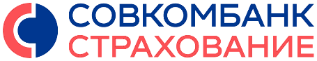 